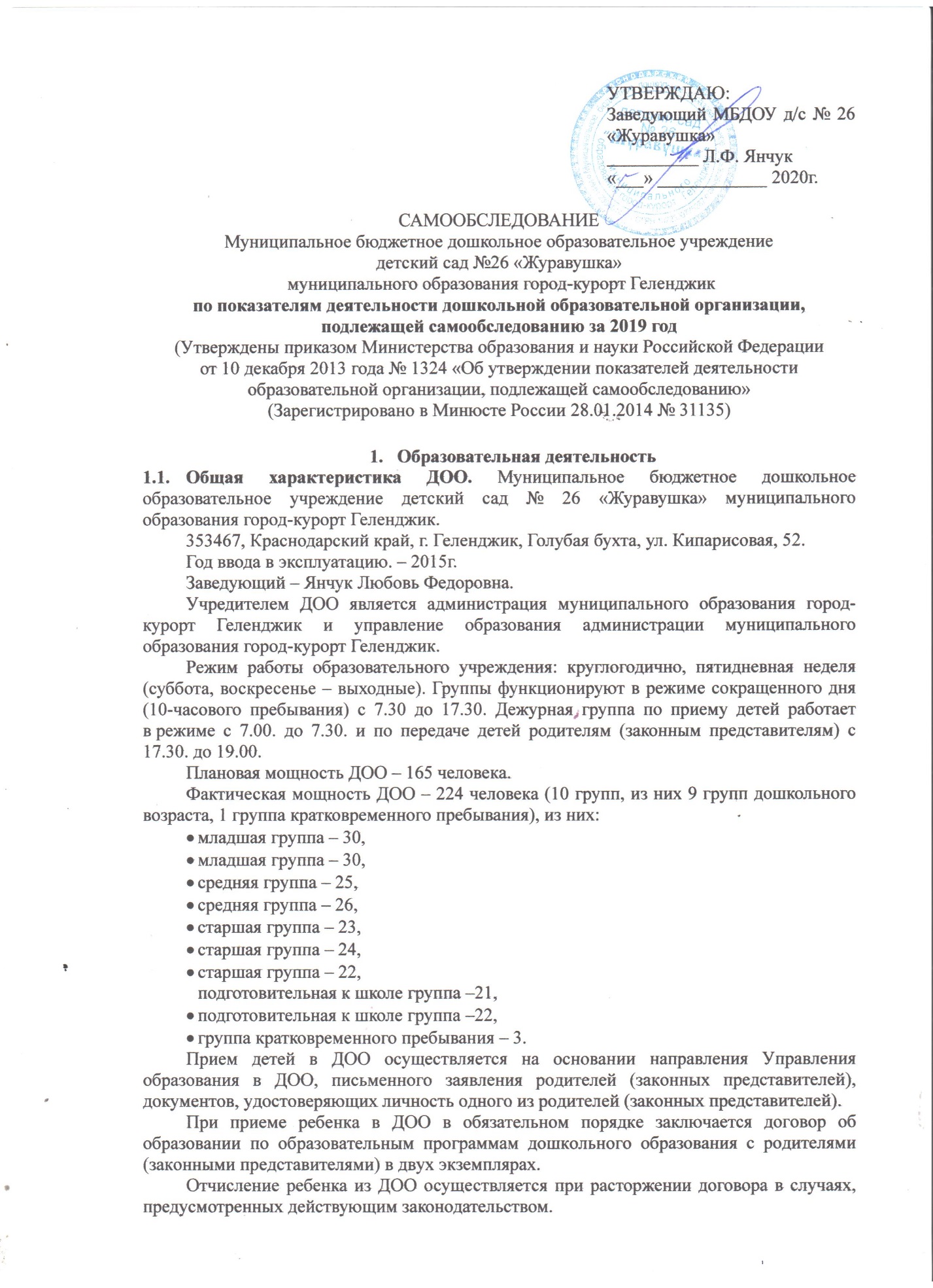 Правоустанавливающие документы. •	 Устав ДОО: утвержден постановлением администрации муниципального образования город-курорт Геленджик от 13.01.2016г. №73,•	 Лицензия на право ведения образовательной деятельности: серия 23Л01 № 0002385 от 18 июля 2013г. выдана Министерством образования и науки Краснодарского края,•	 Свидетельство о постановке на учет в налоговом органе: серия 23 № 008248547 выдано ИФНС России по городу-курорту Геленджику Краснодарского края,•	 Свидетельство о государственной регистрации права оперативного управления муниципальным имуществом: № АА 899701, выдано Управлением Федеральной службы государственной регистрации, кадастра и картографии по Краснодарскому краю,•	 Свидетельство о государственной регистрации права постоянного (бессрочного) пользования земельным участком: 23-АМ № 796988, выдано Управлением Федеральной службы государственной регистрации, кадастра и картографии по Краснодарскому краю,•	 Санитарно-эпидемиологическое заключение для осуществления образовательной деятельности: №23.КК.27.000М.000078.10.17 от 27.10.2017г., выдано Территориальным отделом Управления Федеральной службы по надзору в сфере защиты прав потребителей и благополучия человека по Краснодарскому краю в городе-курорте Геленджик,•	 Заключение о соответствии объекта защиты требованиям пожарной безопасности КРС № 000996 от 19 октября 2017 года, выдано Отделом надзорной деятельности и профилактической работы г. Геленджика.Общие сведения об образовательной деятельностиЦель образовательной деятельности: Создание благоприятных условий для полноценного проживания ребенком дошкольного детства, формирование основ базовой культуры личности, всестороннее развитие психических и физических качеств в соответствии с возрастными и индивидуальными особенностями, подготовка к жизни в современном обществе, формирование предпосылок к учебной деятельности, обеспечение безопасности жизнедеятельности дошкольника.Приоритетное направление: социально-нравственное воспитание.Педагогические задачи на учебный год:Организовать работу по реализации ФГОС ДО.Формировать нравственную культуру личности дошкольников через создание условий для приобщения детей к истокам народной культуры средствами художественного творчества,Формировать игровую деятельность детей с целью развития познавательного интереса средствами занимательной математики,   Создать единое образовательное пространство в ДОУ средствами сетевого взаимодействия с социумом и выстраивания партнерских отношений с родителями (лицами их заменяющими),Обеспечить положительную динамику роста качества образования через совершенствование профессионального мастерства педагогических работников, системный мониторинг состояния образовательного процесса и подъем педагогической компетентности родителей воспитанников.Выводы: Деятельность образовательной организации осуществляется на основании законодательства Российской Федерации. Нарушений Устава и лицензионного права не выявлено.Система управления ДООНормативно-правовое обеспечение управления ДОО.	Федеральный закон №273- ФЗ «Закон об образовании в Российской Федерации»,	«Санитарно-эпидемиологические требования к устройству, содержанию и организации режима работы дошкольных образовательных учреждений СанПиН 2.4.1.3049-13», 	«Федеральный государственный образовательный стандарт дошкольного образования», утвержденный приказом Министерства образования и науки РФ от 17 октября 2013г. №1155,	«Порядок организации и осуществления образовательной деятельности по общеобразовательным программам дошкольного образования», утвержденный приказам Министерства образования и науки Российской Федерации от 30 августа 2013 года №1014,	Приказ управления образования администрации города-курорта Геленджик от 29.12.2017 №1087 «Об установлении муниципального задания на оказание муниципальных услуг... на 2017 г.»,	Постановление администрации муниципального образования город-курорт Геленджика от 25.04.2016г. №1316 «Об утверждении порядка комплектования муниципальных дошкольных образовательных учреждений муниципального образования город-курорт Геленджик»  	Номенклатура дел ДОО,	Локальные акты:- правила внутреннего распорядка;- правила внутреннего трудового распорядка;- приказы, распоряжения заведующего;- должностные инструкции;- штатное расписание;- положение об оплате труда и стимулирования работников;- положение о распределении стимулирующей части фонда оплаты труда работникам;- положение о комиссии по трудовым спорам;- положение об охране труда;- положение о работе с персональными данными;- иные локальные акты.Характеристика системы управления ДОО. Управление ДОО осуществляется на основе сочетания принципов единоначалия и коллегиальности.Структура управления:Результативность и эффективность системы управления ДОО.Контроль в ДОО проводится в виде плановых или оперативных проверок, мониторинга и проведения административных работ.Плановые проверки:Тематический контроль:«Готовность к новому учебному году», «Организация сотрудничества с родителями», «Эффективность предметно-развивающей среды детского сада»Цель: Выявление уровня педагогического мастерства.Оперативный контроль:Санитарное состояниеОхрана жизни и здоровья Выполнение режима дняВыполнение режима прогулкиОрганизация питания в группеКультурно-гигиенические навыки при питанииКультурно-гигиенические навыки при одевании и раздеванииКультурно-гигиенические навыки при умыванииПроведение закаливающих процедурОрганизация совместной и самостоятельной деятельности в утренний период времениОрганизация совместной и самостоятельной деятельности во второй половине дняПодготовка воспитателя к НОДПланирование воспитательно-образовательной работы с детьмиМатериалы и оборудование для реализации ОО «Физическое развитие»Материалы и оборудование для реализации ОО «Социально-коммуникативное развитие»Материалы и оборудование для реализации ОО «Познавательное развитие»Материалы и оборудование для реализации ОО «Речевое развитие»Материалы и оборудование для реализации ОО «Художественно-эстетическое развитие»Оформление, обновление информации в уголке для родителейПроведение родительских собранийМониторинг:Оценка индивидуального развития дошкольника (усвоение образовательной программы дошкольного образования).Подготовка воспитанников подготовительной группы к школе.Рост профессионального мастерства педагогов и специалистов.Использование здоровьесберегающих технологий. Заболеваемость. Организация питания.Выводы. Управление ДОО осуществляется в режиме функционирования. Система управления соответствует уставным целям, задачам и функциям. Документы, регламентирующие основную и управленческую деятельность предоставлены в полном объеме, согласно номенклатуры дел, систематически заполняются и обновляются.Содержание и качество подготовки воспитанниковАнализ реализации основной образовательной программы дошкольного образования (ООП ДО). В 2019 учебном году основные направления работы учреждения были нацелены на создание благоприятных условий для полноценного проживания ребенком дошкольного детства, формирование основ базовой культуры личности, всестороннее развитие психических и физических качеств в соответствии с возрастными и индивидуальными особенностями, подготовку к жизни в современном обществе, формирование предпосылок к учебной деятельности, обеспечение безопасности жизнедеятельности дошкольника. Все усилия педагогического коллектива были направлены на внедрение в практику работы совместной проектной деятельности взрослых и детей, что позволило максимально использовать разнообразные виды детской деятельности и их интеграции в целях повышения эффективности воспитательно - образовательного процесса;  на создание условий для  воспитания свободного, уверенного в себе человека, с активной жизненной позицией, стремящегося творчески подходить к решению различных жизненных ситуаций; на реализацию ФГОС ДО.  Были поставлены и решены задачи, которые направлены на охрану и укрепление здоровья воспитанников, формирование положительных качеств ребенка, приобщение детей к общечеловеческим качествам, развитие индивидуальных задатков и наклонности ребенка.В результате проверки педагогам инспектируемых групп были даны следующие рекомендации:1. В планах воспитательно-образовательной работы указывать досуговые мероприятия, направленные на познавательное (математическое) развитие детей и коллективные формы взаимодействия с родителями воспитанников, направленные на повышение педагогической компетентности родителей в математическом развитии детей.                                                                                                                                                                                                   2. При планировании НОД более подробно указывать способы организации детей. 3. При планировании и проведении НОД для более успешного усвоения детьми программного материала использовать демонстрационный и раздаточный материалы, ИКТ.                                                                                          Состояние воспитательной работы.Воспитательная работа ДОО ориентирована на семейное и социальное окружение ребенка, с целью выполнения следующих воспитательных задач:Развитие и укрепление взаимодействия всех участников воспитательного процесса,Развитие и совершенствование межведомственного взаимодействия между учреждениями здравоохранения и образования,Создание необходимых условий для участия родителей в воспитательном процессе.Основное направление работы – формирование нравственной культуры личности дошкольника.Выводы. Работа по выполнению образовательной программы во всех группах велась стабильно и систематически. Организация образовательной деятельности.Образовательная деятельность реализуется на основании Образовательной программы дошкольного образования, разработанной на основе примерной общеобразовательной программы дошкольного образования «От рождения до школы» под редакцией Н.Е Веракса, Т.С. Комаровой, М.А. Васильевой.: 3 изд. испр. и доп. – М.: Мозайка-синтез, 2016. – 368 с. и ФГОС ДО. В дошкольных группах используются парциальные программы и методические пособия: ОО «Социально-коммуникативное развитие»:«Игры-занятия на прогулке с малышами. Для работы с детьми 2-4 лет». Теплюк С.Н.;«Развитие игровой деятельности». Губанова Н.Ф.;«Социально-нравственное воспитание дошкольников». Буре Р.С.;«Этические беседы с детьми 4-7 лет». Петрова В.И., Стульник Т.Д.;«Трудовое воспитание в детском саду: Для занятий с детьми 3-7 лет». Куцакова Л.В.;«Формирование основ безопасности у дошкольников (3-7 лет)». Белая К.Ю.;«Знакомим дошкольников с правилами дорожного движения (3-7 лет)». Саулина Т.Ф.;- Парциальная программа «Все про то как мы живём» Авторы:   Б. Л. Юсуфовна заведующий кафедрой РРМВ,  Илюхина Ю. В. доцент кафедры РРМВ,  Головач Л. В. доцент кафедры РРМВ,  Романычева Н. В. старший преподаватель кафедры РРМВ, Тулупова Г. С. старший преподаватель кафедры РРМВ,  Пришляк Т. В.  старший преподаватель кафедры РРМВ,  Новомлынская Т. А. старший преподаватель кафедры РРМВ Методическое пособие «Дошкольникам о Кубани» сост. Трифонова Т.А. и др.ОО «Познавательное развитие»:Проектная деятельность дошкольников» Веракса Н.Е., Веракса А.Н.;«Познавательно-исследовательская деятельность дошкольников (4-7 лет)» Веракса Н.Е., Галимов О.Р.;«Сборник дидактических игр по ознакомлению с окружающим миром (3-7 лет)» Павлова Л.Ю.;«Ознакомление с предметным и социальным окружением: Младшая группа (3-4 года)» Дыбина О.В.;«Ознакомление с предметным и социальным окружением: Средняя группа (4-5 лет)» Дыбина О.В.; «Ознакомление с предметным и социальным окружением: Старшая группа (5-6 лет)» Дыбина О.В.; «Ознакомление с предметным и социальным окружением: Подготовительная группа (6-7 лет)» Дыбина О.В.;«Формирование элементарных математических представлений. Вторая группа раннего возраста (2-3 года)» Помораева И.А., Позина В.А.;«Формирование элементарных математических представлений. Младшая группа (3-4 года)» Помораева И.А., Позина В.А.;«Формирование элементарных математических представлений. Средняя группа (4-5 лет)» Помораева И.А., Позина В.А.;«Формирование элементарных математических представлений. Старшая группа (5-6 лет)» Помораева И.А., Позина В.А.;«Формирование элементарных математических представлений. Подготовительная к школе группа (6-7 лет)» Помораева И.А., Позина В.А.;«Ознакомление с природой в детском саду. Вторая группа раннего возраста (2-3 года)» Соломенникова О.А.;«Ознакомление с природой в детском саду. Младшая группа (3-4 года)» Соломенникова О.А.;«Ознакомление с природой в детском саду. Средняя группа (4-5 лет)» Соломенникова О.А.;«Ознакомление с природой в детском саду. Старшая группа (5-6 лет)» Соломенникова О.А.;«Ознакомление с природой в детском саду. Подготовительная группа (6-7 лет)» Соломенникова О.А.;Методическое пособие «Дошкольникам о Кубани» сост. Трифонова Т.А. и др.Парциальная программа «Все про то как мы живём» Авторы:   Б. Л. Юсуфовна заведующий кафедрой РРМВ,  Илюхина Ю. В. доцент кафедры РРМВ,  Головач Л. В. доцент кафедры РРМВ,  Романычева Н. В. старший преподаватель кафедры РРМВ, Тулупова Г. С. старший преподаватель кафедры РРМВ,  Пришляк Т. В.  старший преподаватель кафедры РРМВ,  Новомлынская Т. А. старший преподаватель кафедры РРМВОО «Речевое развитие»:«Занятия по развитию речи в первой младшей группе детского сада» Гербова В.В.«Занятия по развитию речи во второй младшей группе детского сада» Гербова В.В.«Занятия по развитию речи в средней группе детского сада» Гербова В.В.«Занятия по развитию речи в старшей группе детского сада» Гербова В.В.«Занятия по развитию речи в подготовительной к школе группе детского сада» Гербова В.В.Методическое пособие «Дошкольникам о Кубани» сост. Трифонова Т.А. и др.Парциальная программа «Все про то как мы живём» Авторы:   Б. Л. Юсуфовна заведующий кафедрой РРМВ,  Илюхина Ю. В. доцент кафедры РРМВ,  Головач Л. В. доцент кафедры РРМВ,  Романычева Н. В. старший преподаватель кафедры РРМВ, Тулупова Г. С. старший преподаватель кафедры РРМВ,  Пришляк Т. В.  старший преподаватель кафедры РРМВ,  Новомлынская Т. А. старший преподаватель кафедры РРМВ ОО «Художественно-эстетическое развитие»:«Изобразительная деятельность в детском саду. Младшая группа (3-4 года)» Комарова Т.С.«Изобразительная деятельность в детском саду. Средняя группа (4-5 лет)» Комарова Т.С.«Изобразительная деятельность в детском саду. Старшая группа (5-6 лет)» Комарова Т.С.«Изобразительная деятельность в детском саду. Подготовительная к школе группа (6-7 лет)» Комарова Т.С.;«Развитие художественных способностей дошкольников (3-7 лет)» Комарова Т.С.Парциальная программа:«Музыкальные занятия. Первая младшая группа – группа «Ладушки», Каплунова И.М, Новосекольцева И.А. – СПб.: Издательство «Композитор», 2010.«Музыкальные занятия. Вторая младшая группа – группа «Ладушки», Каплунова И.М, Новосекольцева И.А. – СПб.: Издательство «Композитор», 2010.«Музыкальные занятия. Средняя группа – группа «Ладушки», Каплунова И.М, Новосекольцева И.А. – СПб.: Издательство «Композитор», 2010.«Музыкальные занятия. Старшая группа – группа «Ладушки», Каплунова И.М, Новосекольцева И.А. – СПб.: Издательство «Композитор», 2010.«Музыкальные занятия. Подготовительная к школе группа – группа «Ладушки», Каплунова И.М, Новосекольцева И.А. – СПб.: Издательство «Композитор», 2010.- Парциальная программа «Все про то как мы живём» Авторы:   Б. Л. Юсуфовна заведующий кафедрой РРМВ,  Илюхина Ю. В. доцент кафедры РРМВ,  Головач Л. В. доцент кафедры РРМВ, Романычева Н. В. старший преподаватель кафедры РРМВ, Тулупова Г. С. старший преподаватель кафедры РРМВ,  Пришляк Т. В.  старший преподаватель кафедры РРМВ, Новомлынская Т. А. старший преподаватель кафедры РРМВ Методическое пособие «Дошкольникам о Кубани» сост. Трифонова Т.А. и др.ОО «Физическое развитие»:«Малоподвижные игры и игровые упражнения. Для занятий с детьми 3-7 лет» Борисова М.М.;«Физкультурные занятия с детьми» Л.И. Пензулаева, «Оздоровительная гимнастика: комплексы упражнений для детей 3-7 лет» Л.И. Пензулаева«Сборник подвижных игр» Степаненкова Э.Я.« Методическое пособие «Дошкольникам о Кубани» сост. Трифонова Т.А. и др.Чтение художественной литературы является обязательным моментом режима дня, при этом обязательным условием является наличие в книжном уголке группы детской художественной литературы в соответствии с программным содержанием.Вариативная часть учебного плана реализуется в соответствии с приоритетным направлением, требованиями СанПиН 2.4.1.3049-13, ФГОС ДО.Творческие достижения педагогов. Педагоги МБДОУ принимают участие во всероссийских и муниципальных конкурсах. Участие воспитанников в спортивном фестивале «Богатырская силушка», в городских конкурсах «Мистер и мисс Очарование», «Радуга детства». Сами педагоги участвовали в Спартакиаде трудящихся, в конкурсе на лучшую клумбу, в городском смотре-конкурсе «Оазис», «Зимняя сказка»Укомплектованность ДОО кадрами. Штат педагогических работников укомплектован  не полностью: старший воспитатель, 10 воспитателей, 2 музыкальных руководителя, инструктор по физкультуре.. Вакансия педагог-психологВыводы. В ДОО штат педагогических работников укомплектован не полностью. Все педагоги соответствуют требованиям квалификационных характеристик. Ведется направленная работа по повышению квалификации и профессионального мастерства.Методическая работа в ДОО.Система методической работы ДОО в 2019. была направлена на обеспечение всестороннего (физического, социально-коммуникативного, художественно-эстетического, познавательного, речевого) развития детей через наиболее близкие и наиболее естественные для ребенка-дошкольника виды деятельности – игру, чтение(восприятие) художественной литературы, общение, продуктивную, музыкально-художественную, познавательную, трудовую деятельность.Методическая работа в МБДОУ ведется по четырем основным направлениям:1. Аналитическая деятельность.2. Информационная деятельность.3. Организационно-методическая деятельность.4. Консультационная деятельность.Все формы методической работы в ДОО направлены на выполнение задач, сформулированных в годовом плане. Наиболее эффективными являются активные методы работы (решение проблемных ситуаций, деловые игры), которые способствуют наибольшему развитию педагогов, повышают их мотивацию и активность в совершенствовании педагогической культуры.Важным фактором повышения профессионального уровня педагогов является самообразование. Направление и содержание самообразования определяется самим воспитателем в соответствии с его потребностями и интересами. Результаты работы по самообразованию – источник пополнения методического кабинета. Это и конспекты занятий, планы разнообразных видов деятельности, дидактические игры.6. Учебно - методическое, библиотечно-информационное обеспечение.Обеспеченность учебно-методической и художественной литературой. В связи с принятием нового закона об образовании в ДОО имеется необходимая методическая литература по образовательной программе дошкольного образования и приоритетному направлению детского сада. На 2019 учебный год ДОО обеспечена учебно-методической литературой на 100%, художественной литературой по программе на 100%.Обеспеченность современной информационной базой. ДОО имеет выход в сеть Интернет, электронную почту и собственный сайт детского сада. Сайт ДОО. Сайт детского сада разработан в соответствии с Правилами размещения на официальном сайте образовательной организации в информационно-телекоммуникационной сети «Интернет» и обновлении информации об образовательной организации. Приказом руководителя назначен администратор сайта. Деятельность администратора и порядок работы с сайтом определены в Положении об официальном сайте. Обеспечение открытости и доступности информации о деятельности ДОО для заинтересованных лиц. Информация о деятельности ДОО размещается на сайте образовательного учреждения и обновляется в соответствии с Положением. Для родителей и заинтересованных лиц информация периодически обновляется на стенде «Информация для родителей» и в родительских уголках каждой группы. В соответствии с годовым планом ежемесячно проводятся выставки творческих достижений воспитанников, результатов взаимодействия ДОО с родителями и с социумом. На родительских собраниях общественность получает информацию о деятельности детского сада через презентации с использованием ИКТ. 7. Материально- техническое обеспечение.7.1. Состояние и использование материально-технической базы. Здание детского сада – нежилое, 2х этажное строение с проектной мощностью 165 человек. Общая площадь –       2743,1 кв.м. Для организации образовательной деятельности благоустроены следующие помещения: 6 оптимизированных групповых комнат, 3 групповые комнаты, 3 спальни, 1 группа кратковременного пребывания, музыкальный зал, физкультурный зал, методический кабинет, кабинет педагога-психолога, пищеблок, медицинский блок (кабинет медсестры, процедурный кабинет), прачечная.Технические средства обучения:Телевизор – 1,Компьютер – 7 (подключен к сети Интернет -3),МФУ - 5Интерактивный комплекс – 3.7.2. Соблюдение в ДОО мер противопожарной и антитеррористической безопасности.Охранные услуги ДОО оказывает ООО ЧОО «Легион» (контракт от 15.01.2019).Заключен контракт на предоставление информационных услуг по экстренному оповещению правоохранительных органов о возможных террористических угрозах и нарушениях общественного порядка (Обслуживание в системе «Кубань-Антитеррор») от 11.01.2019.Ежегодно в ДОО проходит плановое обследование помещений на предмет технической укрепленности и оснащенности средствами охранной и пожарной сигнализации, находящейся под охраной с составлением акта.     Установлена система автоматической пожарной сигнализации с подключением к пульту пожарной охраны. Контракт на обслуживание от 11.01.2019 г. Ежегодно приказом заведующего назначается ответственный за пожарную безопасность, добровольная пожарная дружина и ответственные лица за пожарную безопасность в помещениях ДОО.Разработаны инструкции по ПБ в учреждении, о порядке действий персонала по обеспечению безопасности и быстрой эвакуации людей при пожаре.Инструктажи проводятся один раз в квартал и обязательно при приеме на работу.Ежеквартально проводятся тренировочные эвакуации детей и сотрудников из здания на случай ЧС с составлением акта и привлечением сотрудников пожарной части.Ежегодно утверждается план мероприятий по противопожарной безопасности в ДОО и план взаимодействия с пожарной частью. Ведется журнал учета первичных средств пожаротушения. 7.3. Состояние территории ДОО. Земельный участок общей площадью 5797 кв.м. На территории расположены 6 прогулочных площадок. На каждой имеется теневой навес, малые архитектурные формы согласно возрастной группе. Оборудована спортивная площадка. Разбит огород и цветники.8. Медицинское обеспечение ДОО, сохранение и укрепление здоровья воспитанников.В детском саду имеется медицинский блок, который по составу помещений и их площади соответствует санитарным правилам. Сюда входит:процедурный кабинеткабинет медсестры изоляторПолучена лицензия на осуществление медицинской деятельности № ЛО-23-01-007246 от 30 мая 2014г.В течение года проводились следующие оздоровительные мероприятия:- закаливающие процедуры: хождение босиком по корригирующим дорожкам, воздушные ванны,- пальчиковая, зрительная, артикуляционная гимнастики.9. Организация питания Администрация детского сада осуществляет контроль за качеством питания, разнообразием и витаминизацией блюд, закладкой продуктов питания, кулинарной обработкой, выходом блюд, вкусовыми качествами пищи, правильностью хранения и соблюдением сроков реализации продуктов питания. Согласно санитарно-гигиеническим требованиям организовано 4-разовое питание детей:ЗавтракВторой завтрак ОбедПолдникОрганизация питания в детском саду сочетается с правильным питанием ребенка в семье благодаря проводимым беседам с детьми и родителями по вопросам здорового питания. Продукты в детский сад доставляются на основе заключенных контрактов поставщиками. Результатом административного контроля, в целях профилактики пищевых отравлений и острых кишечных заболеваний, соблюдений работниками пищеблока строго установленных требований к технологической обработке продуктов, правил личной гигиены, является отсутствие зафиксированных случаев отравлений детей в течение года и предписаний Роспотребнадзора по Краснодарскому краю. ПОКАЗАТЕЛИДЕЯТЕЛЬНОСТИ ДОШКОЛЬНОЙ ОБРАЗОВАТЕЛЬНОЙ ОРГАНИЗАЦИИ,ПОДЛЕЖАЩЕЙ САМООБСЛЕДОВАНИЮОбщее собрание трудового коллективаЗаведующий Педагогическийсовет Административный советРодительский советРодительский советРодительский советРодительский советРодительский советРодительский советРодительский советСтаршийвоспитательСтарший воспитательМузыкальные руководителиЗаведующий хозяйствомИнструктор по физкультуреМедицинская сестраВоспитателиПедагог-психолог№ п/пПоказателиЕдиница измерения1.Образовательная деятельность1.1Общая численность воспитанников, осваивающих образовательную программу дошкольного образования, в том числе:224 человека1.1.1В режиме полного дня (8-12 часов)221человек1.1.2В режиме кратковременного пребывания (3-5 часов)3 человека1.1.3В семейной дошкольной группе0 человек1.1.4В форме семейного образования с психолого-педагогическим сопровождением на базе дошкольной образовательной организации0 человек1.2Общая численность воспитанников в возрасте до 3 лет13 человек1.3Общая численность воспитанников в возрасте от 3 до 8 лет214 человека1.4Численность/удельный вес численности воспитанников в общей численности воспитанников, получающих услуги присмотра и ухода:224 человека/ 100%1.4.1В режиме полного дня (8-12 часов)221 человека/ 100%1.4.2В режиме продленного дня (12-14 часов)0 человек/ 0%1.4.3В режиме круглосуточного пребывания0 человек/ 0%1.5Численность/удельный вес численности воспитанников с ограниченными возможностями здоровья в общей численности воспитанников, получающих услуги:0 человек/ 0%1.5.1По коррекции недостатков в физическом и (или) психическом развитии0 человек/ 0%1.5.2По освоению образовательной программы дошкольного образования0 человек/ 0%1.5.3По присмотру и уходу0 человек/ 0%1.6Средний показатель пропущенных дней при посещении дошкольной образовательной организации по болезни на одного воспитанника0,8 дней1.7Общая численность педагогических работников, в том числе:12 человек1.7.1Численность/удельный вес численности педагогических работников, имеющих высшее образование10 человек/ 83%1.7.2Численность/удельный вес численности педагогических работников, имеющих высшее образование педагогической направленности (профиля)5 человек/42%1.7.3Численность/удельный вес численности педагогических работников, имеющих среднее профессиональное образование2 человека/ 17%1.7.4Численность/удельный вес численности педагогических работников, имеющих среднее профессиональное образование педагогической направленности (профиля)1 человек/ 7%1.8Численность/удельный вес численности педагогических работников, которым по результатам аттестации присвоена квалификационная категория, в общей численности педагогических работников, в том числе:0 человек/ 0%1.8.1Высшая0 человек/ 0%1.8.2Первая0человек/ 0 %1.9Численность/удельный вес численности педагогических работников в общей численности педагогических работников, педагогический стаж работы которых составляет:12 человек/ 100%1.9.1До 5 лет1 человек/ 8%1.9.2Свыше 30 лет0 человек/0%1.10Численность/удельный вес численности педагогических работников в общей численности педагогических работников в возрасте до 30 лет1 человек/8%1.11Численность/удельный вес численности педагогических работников в общей численности педагогических работников в возрасте от 55 лет1 человек/ 8%1.12Численность/удельный вес численности педагогических и административно-хозяйственных работников, прошедших за последние 5 лет повышение квалификации/профессиональную переподготовку по профилю педагогической деятельности или иной осуществляемой в образовательной организации деятельности, в общей численности педагогических и административно-хозяйственных работников13 человек/100%1.13Численность/удельный вес численности педагогических и административно-хозяйственных работников, прошедших повышение квалификации по применению в образовательном процессе федеральных государственных образовательных стандартов в общей численности педагогических и административно-хозяйственных работников13человек/100%1.14Соотношение “педагогический работник/воспитанник” в дошкольной образовательной организации12/2241.15Наличие в образовательной организации следующих педагогических работников:1.15.1Музыкального руководителяда1.15.2Инструктора по физической культуреда1.15.3Учителя-логопеданет1.15.4Логопеданет1.15.5Учителя-дефектологанет1.15.6Педагога-психологада2.Инфраструктура2.1Общая площадь помещений, в которых осуществляется образовательная деятельность, в расчете на одного воспитанника809,4 кв.м.2.2Площадь помещений для организации дополнительных видов деятельности воспитанников-2.3Наличие физкультурного залада2.4Наличие музыкального залада2.5Наличие прогулочных площадок, обеспечивающих физическую активность и разнообразную игровую деятельность воспитанников на прогулкеда